Report From the fieldWhat stood out to you the most about Ben and Tara’s trip, and why?



From listening to the report of their missions’ trip, what did you learn about how to pray for missions work and workers?



Brainstorm creative ways which Valley Bible (as a whole, as Life Group’s, or as individuals) can practically support missions work and workers.



 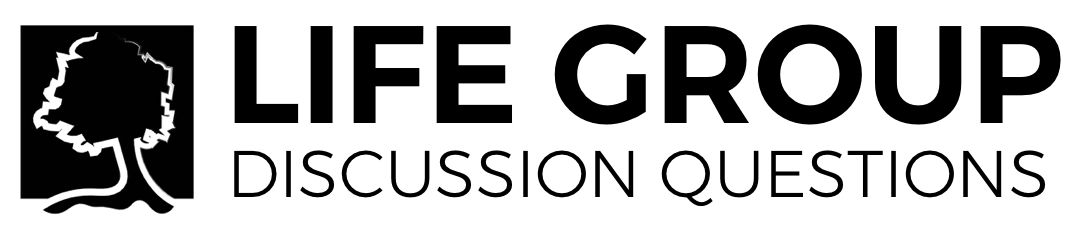 Take time to solidify plans for your Life Group’s service project for this semester.  If you have already completed one, plan ahead for next semester.



List and share things about your Life Group that you are thankful for – be specific!


In the spirit of Thanksgiving, spend a little more time this week in fellowship and prayer.